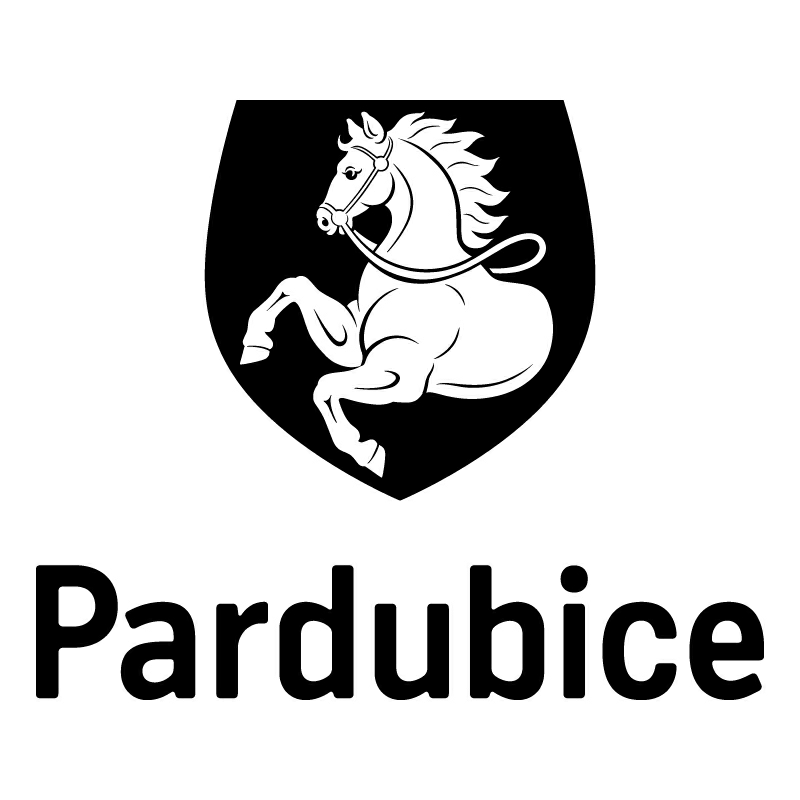 Statutární město PardubiceStatutární město PardubiceStatutární město PardubiceStatutární město PardubiceStatutární město PardubiceMagistrát města PardubicMagistrát města PardubicMagistrát města PardubicMagistrát města PardubicMagistrát města PardubicObjednatel:Objednatel:Objednatel:Objednatel:Objednatel:Objednatel:Objednatel:Dodavatel:Dodavatel:Dodavatel:Statutární město PardubiceStatutární město PardubiceStatutární město PardubiceStatutární město PardubiceStatutární město PardubiceStatutární město PardubiceStatutární město PardubiceEUROANALYTICS s.r.o.EUROANALYTICS s.r.o.EUROANALYTICS s.r.o.Magistrát města PardubicMagistrát města PardubicMagistrát města PardubicMagistrát města PardubicMagistrát města PardubicMagistrát města PardubicMagistrát města Pardubictř. Václava Klementa 847tř. Václava Klementa 847tř. Václava Klementa 847Pernštýnské náměstí 1Pernštýnské náměstí 1Pernštýnské náměstí 1Pernštýnské náměstí 1Pernštýnské náměstí 1Pernštýnské náměstí 1Pernštýnské náměstí 129301 Mladá Boleslav29301 Mladá Boleslav29301 Mladá Boleslav53021 Pardubice I53021 Pardubice I53021 Pardubice I53021 Pardubice I53021 Pardubice I53021 Pardubice I53021 Pardubice IIČO: 00274046IČO: 00274046IČO: 00274046IČO: 00274046IČO: 00274046IČO: 00274046IČO: 00274046DIČ: CZ00274046DIČ: CZ00274046DIČ: CZ00274046DIČ: CZ00274046DIČ: CZ00274046DIČ: CZ00274046DIČ: CZ00274046OBJEDNÁVKA č: OBJ/00262/18OBJEDNÁVKA č: OBJ/00262/18OBJEDNÁVKA č: OBJ/00262/18OBJEDNÁVKA č: OBJ/00262/18OBJEDNÁVKA č: OBJ/00262/18OBJEDNÁVKA č: OBJ/00262/18OBJEDNÁVKA č: OBJ/00262/18OBJEDNÁVKA č: OBJ/00262/18OBJEDNÁVKA č: OBJ/00262/18OBJEDNÁVKA č: OBJ/00262/18Objednáváme u vás:Objednáváme u vás:Objednáváme u vás:Objednáváme u vás:Objednáváme u vás:Objednáváme u vás:Objednáváme u vás:Objednáváme u vás:Objednáváme u vás:Objednáváme u vás:PočetPočetPředmětPředmětPředmětPředmětPředmětPředmětCena bez DPHCena s DPHVícepráce spojené s pojednáním projektu parkování v městské části Cihelna (Univerzitní aula).Vícepráce spojené s pojednáním projektu parkování v městské části Cihelna (Univerzitní aula).Vícepráce spojené s pojednáním projektu parkování v městské části Cihelna (Univerzitní aula).Vícepráce spojené s pojednáním projektu parkování v městské části Cihelna (Univerzitní aula).Vícepráce spojené s pojednáním projektu parkování v městské části Cihelna (Univerzitní aula).Vícepráce spojené s pojednáním projektu parkování v městské části Cihelna (Univerzitní aula).17 400,0021 054,00CelkemCelkemCelkemCelkemCelkemCelkemCelkemCelkem21 054,00Dodání:Dodání:Dodání:9.2.20189.2.20189.2.20189.2.20189.2.20189.2.20189.2.2018Poznámka:Poznámka:Poznámka:Faktura musí obsahovat náležitosti daňového dokladu v souladu s platnými daňovými předpisy. „Dodavatel prohlašuje, že v okamžiku uskutečnění zdanitelného plnění nebude/není nespolehlivým plátcem. V případě nesplnění těchto podmínek bude Statutární město Pardubice dodavateli hradit pouze částku ve výši základu daně a DPH bude odvedeno místně příslušnému správci daně dodavatele.
Úhrada za služby bude formou konečné faktury, přílohou faktury bude specifikace rozpisu provedených prací a činností na zakázce, včetně jednotlivých cen.Faktura musí obsahovat náležitosti daňového dokladu v souladu s platnými daňovými předpisy. „Dodavatel prohlašuje, že v okamžiku uskutečnění zdanitelného plnění nebude/není nespolehlivým plátcem. V případě nesplnění těchto podmínek bude Statutární město Pardubice dodavateli hradit pouze částku ve výši základu daně a DPH bude odvedeno místně příslušnému správci daně dodavatele.
Úhrada za služby bude formou konečné faktury, přílohou faktury bude specifikace rozpisu provedených prací a činností na zakázce, včetně jednotlivých cen.Faktura musí obsahovat náležitosti daňového dokladu v souladu s platnými daňovými předpisy. „Dodavatel prohlašuje, že v okamžiku uskutečnění zdanitelného plnění nebude/není nespolehlivým plátcem. V případě nesplnění těchto podmínek bude Statutární město Pardubice dodavateli hradit pouze částku ve výši základu daně a DPH bude odvedeno místně příslušnému správci daně dodavatele.
Úhrada za služby bude formou konečné faktury, přílohou faktury bude specifikace rozpisu provedených prací a činností na zakázce, včetně jednotlivých cen.Faktura musí obsahovat náležitosti daňového dokladu v souladu s platnými daňovými předpisy. „Dodavatel prohlašuje, že v okamžiku uskutečnění zdanitelného plnění nebude/není nespolehlivým plátcem. V případě nesplnění těchto podmínek bude Statutární město Pardubice dodavateli hradit pouze částku ve výši základu daně a DPH bude odvedeno místně příslušnému správci daně dodavatele.
Úhrada za služby bude formou konečné faktury, přílohou faktury bude specifikace rozpisu provedených prací a činností na zakázce, včetně jednotlivých cen.Faktura musí obsahovat náležitosti daňového dokladu v souladu s platnými daňovými předpisy. „Dodavatel prohlašuje, že v okamžiku uskutečnění zdanitelného plnění nebude/není nespolehlivým plátcem. V případě nesplnění těchto podmínek bude Statutární město Pardubice dodavateli hradit pouze částku ve výši základu daně a DPH bude odvedeno místně příslušnému správci daně dodavatele.
Úhrada za služby bude formou konečné faktury, přílohou faktury bude specifikace rozpisu provedených prací a činností na zakázce, včetně jednotlivých cen.Faktura musí obsahovat náležitosti daňového dokladu v souladu s platnými daňovými předpisy. „Dodavatel prohlašuje, že v okamžiku uskutečnění zdanitelného plnění nebude/není nespolehlivým plátcem. V případě nesplnění těchto podmínek bude Statutární město Pardubice dodavateli hradit pouze částku ve výši základu daně a DPH bude odvedeno místně příslušnému správci daně dodavatele.
Úhrada za služby bude formou konečné faktury, přílohou faktury bude specifikace rozpisu provedených prací a činností na zakázce, včetně jednotlivých cen.Faktura musí obsahovat náležitosti daňového dokladu v souladu s platnými daňovými předpisy. „Dodavatel prohlašuje, že v okamžiku uskutečnění zdanitelného plnění nebude/není nespolehlivým plátcem. V případě nesplnění těchto podmínek bude Statutární město Pardubice dodavateli hradit pouze částku ve výši základu daně a DPH bude odvedeno místně příslušnému správci daně dodavatele.
Úhrada za služby bude formou konečné faktury, přílohou faktury bude specifikace rozpisu provedených prací a činností na zakázce, včetně jednotlivých cen.V Pardubicích dne:V Pardubicích dne:V Pardubicích dne:V Pardubicích dne:01.02.201801.02.201801.02.201801.02.201801.02.201801.02.2018Správce rozpočtuSprávce rozpočtuSprávce rozpočtuSprávce rozpočtuSprávce rozpočtuSprávce rozpočtuPříkazce operacePříkazce operacePříkazce operacePříkazce operaceVyřizuje:Vyřizuje:Vyřizuje:Vyřizuje:Vyřizuje:Vyřizuje:Vyřizuje:Vyřizuje:Vyřizuje:Vyřizuje:Štěpánková PetraŠtěpánková PetraŠtěpánková PetraŠtěpánková PetraŠtěpánková PetraŠtěpánková PetraŠtěpánková PetraŠtěpánková PetraŠtěpánková PetraŠtěpánková PetraTelefon:466859365  | Email:petra.stepankova@mmp.czTelefon:466859365  | Email:petra.stepankova@mmp.czTelefon:466859365  | Email:petra.stepankova@mmp.czTelefon:466859365  | Email:petra.stepankova@mmp.czTelefon:466859365  | Email:petra.stepankova@mmp.czTelefon:466859365  | Email:petra.stepankova@mmp.czTelefon:466859365  | Email:petra.stepankova@mmp.czTelefon:466859365  | Email:petra.stepankova@mmp.czTelefon:466859365  | Email:petra.stepankova@mmp.czTelefon:466859365  | Email:petra.stepankova@mmp.czDodavatel svým podpisem stvrzuje akceptaci objednávky, včetně výše uvedených podmínek.Dodavatel svým podpisem stvrzuje akceptaci objednávky, včetně výše uvedených podmínek.Dodavatel svým podpisem stvrzuje akceptaci objednávky, včetně výše uvedených podmínek.Dodavatel svým podpisem stvrzuje akceptaci objednávky, včetně výše uvedených podmínek.Dodavatel svým podpisem stvrzuje akceptaci objednávky, včetně výše uvedených podmínek.Dodavatel svým podpisem stvrzuje akceptaci objednávky, včetně výše uvedených podmínek.Dodavatel svým podpisem stvrzuje akceptaci objednávky, včetně výše uvedených podmínek.Dodavatel svým podpisem stvrzuje akceptaci objednávky, včetně výše uvedených podmínek.Dodavatel svým podpisem stvrzuje akceptaci objednávky, včetně výše uvedených podmínek.Dodavatel svým podpisem stvrzuje akceptaci objednávky, včetně výše uvedených podmínek.